Świnoujście, dnia 02.03.2021 r.znak sprawy: WIZ.271.2.6.2021.AS	ZAPYTANIE OFERTOWE  dot. Wykonanie ozdób świątecznych na terenie Gminy Miasto ŚwinoujścieZamawiający: Gmina Miasto Świnoujście, Wydział Infrastruktury i Zieleni MiejskiejDane do kontaktu: ul. Wojska Polskiego 1/5, 72-600 Świnoujście wiz@um.swinoujście.pl,  astankiewicz@um.swinoujście.pl, tel. 91 3212770.Szczegółowy opis przedmiotu zamówienia (opisać lub dołączyć do zapytania): szczegółowy zakres robót jest określony w załączniku nr 1. Kryteria oceny ofert:wybór oferty najkorzystniejszej zostanie dokonany na podstawie następujących kryteriów: najniższa cena,za ofertę najkorzystniejszą Zamawiający uzna ofertę, której zostanie przyznana najwyższa ilość punktów w ramach powyższych kryteriów.Data realizacji zamówienia: 19.03.2021 r.Okres gwarancji (jeżeli dotyczy): Forma oferty. Sposób składania oferty:oferta powinna być sporządzona w języku polskim, na formularzu oferty według wzoru stanowiącego załącznik nr 2 do Zapytania ofertowego;oferta powinna być podpisana przez osoby upoważnione do składania oświadczeń woli w imieniu wykonawcy. Pełnomocnictwo do podpisania oferty musi być dołączone do oferty, o ile nie wynika ono z innych dokumentów złożonych przez wykonawcę;ofertę należy złożyć w formie skanu podpisanych dokumentów. Ofertę należy przesłać na adres e-mail: wiz@um.swinoujście.pltermin złożenia oferty: do dnia 08.03.2021 r. godz. 10.00;oferta złożona po terminie zostanie odrzucona.Data oraz miejsce otwarcia/rozpatrzenia ofert: 08.03.2021 r., godz. 10.30, w pok. nr 1.4, ul. Karsiborska 4D w Świnoujściu.	Warunki płatności: na konto bankowe w terminie do 21 dni od otrzymania prawidłowo wystawionej FV.Faktura może zostać wystawiona po protokolarnym potwierdzeniu przez Zamawiającego należytego wykonania usługi.	………………………………………	podpis i pieczątka	sporządził:	kierownika komórki organizacyjnej	………………….………………………..	imię i nazwisko pracownikaOFERTANazwa wykonawcy: 	…….....……………………………………………………………………Adres, tel., e-mail wykonawcy: 	....………………………………………………………….......NIP: ………………………………….....……… Regon: 	……………………………………...Nr rachunku bankowego: ………………………………….....………………………………....W odpowiedzi na zapytanie ofertowe sygn. nr WIZ.271.2.6.2021.AS z dnia …………………r.  oferuję wykonanie:………………………………………………………………………………………………..………………………………………………………………………………………………..(wpisać przedmiot zamówienia)za cenę netto ………….… zł (słownie złotych: …………………………………………..… ………………………………..), powiększoną o podatek VAT …...…..… zł , tj. cenę brutto …………….… zł (słownie złotych: …………………………………………………..……).Wykonanie części A* zamówienia:………………………………………………………………………………………………..………………………………………………………………………………………………..(wpisać przedmiot zamówienia)za cenę netto ………….… zł (słownie złotych: …………………………………………..… ………………………………..), powiększoną o podatek VAT …...…..… zł , tj. cenę brutto …………….… zł (słownie złotych: …………………………………………………..……).Wykonanie części B* zamówienia:………………………………………………………………………………………………..………………………………………………………………………………………………..(wpisać przedmiot zamówienia)za cenę netto ………….… zł (słownie złotych: …………………………………………..… ………………………………..), powiększoną o podatek VAT …...…..… zł , tj. cenę brutto …………….… zł (słownie złotych: …………………………………………………..……).Pozostałe kryteria oceny ofert (jeżeli dotyczy): Oświadczam, że zapoznałem się z opisem przedmiotu zamówienia i nie wnoszę do niego zastrzeżeń oraz wyrażam zgodę na warunki płatności określone w zapytaniu ofertowym.Potwierdzam:realizację przedmiotu zamówienia do dnia ……………r.,udzielam gwarancji na okres (jeżeli dotyczy) ……………………………………Oświadczam, że wypełniłem obowiązki informacyjne przewidziane w art. 13 lub art. 14 RODO wobec osób fizycznych, od których dane osobowe bezpośrednio lub pośrednio pozyskałem w celu ubiegania się o udzielenie zamówienia publicznego w niniejszym postępowaniu (jeżeli dotyczy). 	………………………………..…………… 	miejscowość, dnia	……………...........………………………	podpis wykonawcy/osoby upoważnionej	……………...........………………………	pieczątka wykonawcyZałącznik nr 2 do zapytania ofertowego WIZ.271.2. 6.2021.ASSzczegółowy opis prac: Część A*Palmy WielkanocneNaprawa oraz montaż 10 palm wielkanocnych na słupach-masztach na terenie pl. Wolności w Świnoujściu. Palmy powinny posiadać wysokość słupów (1,62m;1,66m; 1,92m;2,87m;4,5m;5,5m;4,4m;3,18m;2,00m;1,53m) i być uzupełnione materiałami odpornymi, charakterystycznymi dla okresu Świąt Wielkanocnych (m.in. sztuczne wiosenne kwiaty (w kolorze żółci, bieli, różu, fioletu, pomarańczy, czerwieni, niebieskim); gałązki bukszpanu (max 40% dekoracji), koszyczki wiklinowe, ozdobne kolorowe gałązki, dekoracyjne wstążki, palmy wielkanocne). Palmy powinny być umieszczone dookoła słupów - masztów przy pomocy np. opasek zaciskowych. Dekoracja powinna być estetyczna oraz stabilna. Inspiracja w załączniku nr 3Pisanki (dekoracja  - stelaż w posiadaniu Gminy Miasto Świnoujście).Uzupełnienie gałązek bukszpanu (max 50% dekoracji) u 6 szt. pisanek (2 szt. 2 m; 2 szt. 1,5 m; 2 szt. 1 m):- 2 duże pisanki – 20 % pokrycia powierzchni- 2 średnie pisanki – 30 % pokrycia powierzchni- 2 małe pisanki – 50 % pokrycia powierzchniDekoracja powinna być estetyczna oraz stabilna.Montaż na terenie pl. Wolności w Świnoujściu.Zdjęcia przykładowej istniejącej ozdoby w załączniku nr 3Króliki ze sklejki  (dekoracja w posiadaniu Gminy Miasto Świnoujście)Zabezpieczenie lakierobejcą w kolorze uzgodnionym z Zamawiającym oraz montaż 18 szt. (6szt- o wysokości 100 cm, 6 szt. o wysokości 80 cm, 6 szt. o wysokości 60 cm.) dekoracji ze sklejki o min. grubości 18mm w kształcie królików na terenie pl. Wolności w Świnoujściu. Drewniane króliki(dekoracja w posiadaniu Gminy Miasto Świnoujście)Oczyszczenie oraz montaż 45 szt. drewnianych dekoracji w kształcie królików (plac przy ul. Sosnowej, Jaracza, Świnoujście). Kurki ze sklejki (dekoracja w posiadaniu Gminy Miasto Świnoujście)Odnowienie poprzez zabezpieczenie lakierobejcą w kolorze uzgodnionym 
z Zamawiającym oraz montaż 3 szt. dekoracji (o wys. 1,1m) ze sklejki o min. grubości 18 mm w kształcie kur na terenie przeprawy promowej Bielik (Warszów) 
w Świnoujściu. Zabezpieczenie lakierobejcą (w kolorze uzgodnionym 
z Zamawiającym). 1.6 	Baranki ze sklejki 	(dekoracja w posiadaniu Gminy Miasto Świnoujście)Odnowienie poprzez zabezpieczenie lakierobejcą w kolorze uzgodnionym 
z Zamawiającym oraz montaż 4 szt. dekoracji (o wys. 0,7m) ze sklejki o min. grubości 18 mm w kształcie baranka na terenie pl. Wolności w Świnoujściu. Zabezpieczenie lakierobejcą (w kolorze uzgodnionym z Zamawiającym). Wykonawca we własnym zakresie zabezpiecza materiały niezbędne do wykonania   powierzonego zakresu prac oprócz elementów określonych jako będące na stanie Gminy.Zamawiający zastrzega sobie możliwość zmiany miejsca dekoracji. Część B*3. Codzienny dozór nad wszystkimi dekoracjami świątecznymi podczas  trwania ekspozycji (uzupełnienie ubytków, usuwanie skutków aktów wandalizmu, drobne naprawy) wraz 
z demontażem dekoracjiZałącznik nr 3 do zapytania ofertowego WIZ.271.2.6.2021.AS 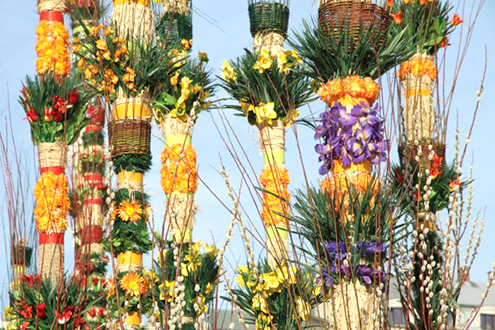 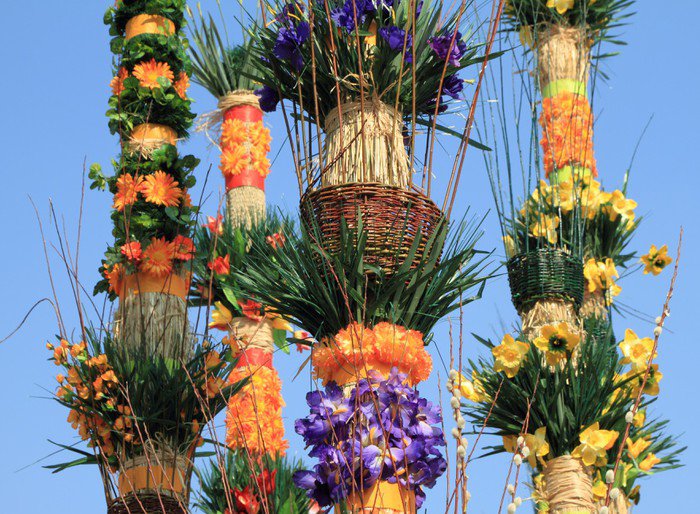     Ad. 1.1  pixers.pl ad. 1.2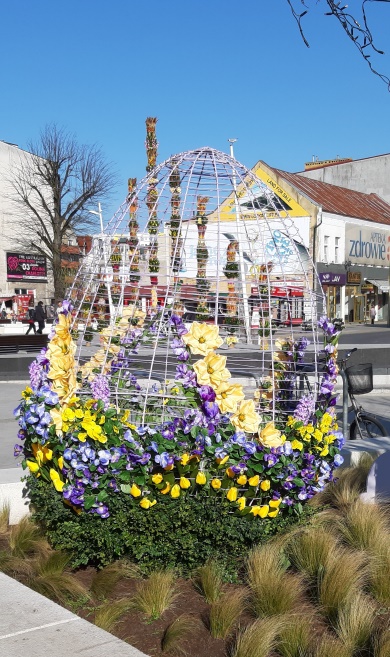 